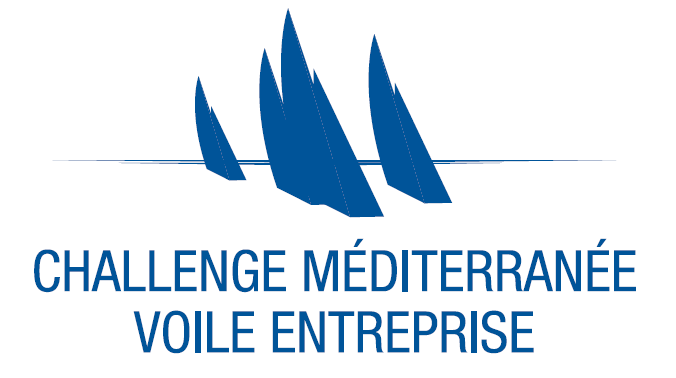 Fiche d’inscription 2022/2023Organisme :Entreprise □    Collectivité □    Syndicat socioprofessionnel □    Université/école □Nom de l’organisme :........................................................................................Adresse :.........................................................................................................Secteur d’activité :............................................................................................Personne à contacter :.......................................................................................Téléphone :..............................        email :......................................................Inscription :Intention de participation :L’inscription aux régates est à effectuer auprès des clubs organisateurs des épreuves. Fait à :				Date :Nom, Prénom, Qualité				Signature11/12/2022Coupe de NoêlOUI / NON05/02/2023Farfalles’s CupOUI / NON12/03/2023Banana’s CupOUI / NON